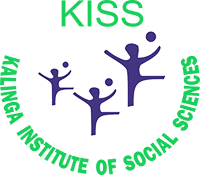 KALINGA INSTITUTE OF SOCIAL SCIENCES (KISS) DEEMED TO BE UNIVERSITY, BHUBANESWAR-751024.SCHOOL OF NATURAL SCIENCES AND TRIBAL TECHNOLOGY….……………………………………………………………………..ADVERTISEMENT FOR JRF POSITIONProject Title: Synthesis and Development of Fast Response NTC Thermister for High Temperature Application, SERB Project No. CRG/2019/003315, Govt. of India.Duration: 3 years              Fellowship: Rs 31,000/- per month (As per the norms of SERB)Minimum Qualification: 1st Class M.Sc / M.Tech in any branch of Chemistry/ Physics/ Material Science / Electronics/ Nanotechnology with strong academic background.Desirable Qualification: Expertise in the field of instrumentation, circuit designing, Nanomaterials synthesis and analytical techniques.NET/ GATE qualified candidate will be given preference.Last Date for Applications: Interested candidates are requested to send their recent soft copy of Bio-Data along with photocopies of certificate and Passport size photograph through e-mail to hr.cell@kiss.ac.in and mark a copy to tanushree.das@kiss.ac.in and bikram.das@kiss.ac.in within 10 days from the date of advertisement.Contact: For further queries contact:-Dr. Tanushree Das, Principal Investigator, tanushree.das@kiss.ac.in, Mob. 9938242202 Dr. Bikram Keshari Das, Co-Principal Investigator, bikram.das@kiss.ac.in, Mob. 8637208876No T.A / D.A will be given for attending the interview.